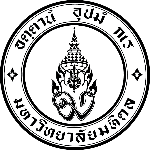 แบบประเมินผลการปฏิบัติงานตำแหน่งประเภทหัวหน้าหน่วยบริการวิชาการ-วิชาการมหาวิทยาลัยมหิดลส่วนที่ 1  ข้อมูลส่วนบุคคลชื่อ 	....................................................................................		ตำแหน่ง  ศาสตราจารย์/รองศาสตราจารย์/ผู้ช่วยศาสตราจารย์/อาจารย์/ผู้ช่วยอาจารย์		สังกัด    ภาควิชา  ....................................................................		คณะ     .......................................................................	ช่วงเวลาการประเมินรอบการประเมิน	    ⃝ ครั้งที่ 1 (1 ก.ค. .... – 31 ธ.ค. ....)		    ⃝ ครั้งที่ 2 (1 ม.ค. .... – 30 มิ.ย. ....)ผู้ประเมิน (หัวหน้าภาควิชา)  .......................................................................................................ส่วนที่ 2	การประเมินผลงาน  (Performance) :  ให้ผู้บังคับบัญชาชั้นต้นเป็นผู้ประเมินผลการปฏิบัติงานตามข้อตกลงการปฏิบัติงานที่กำหนดร่วมกันล่วงหน้า โดยพิจารณาตามข้อมูลตัวชี้วัดที่กำหนดไว้* วิธีคิดคะแนนประเมินผล  1.  คะแนนประเมินในแต่ละข้อคูณน้ำหนักของตัวชี้วัดในข้อนั้น  2.  รวมคะแนนประเมินทั้งหมดที่คำนวณแล้วทุกข้อ   3.  เทียบบัญญัติไตรยางศ์คะแนนประเมินรวม เพื่อหา 80% เท่ากับเท่าไรส่วนที่ 3 การประเมินสมรรถนะ (Competency)3.1 การประเมินสมรรถนะหลัก (Core Competency) : ให้คณะกรรมการประเมินผลการปฏิบัติงานประเมินสมรรถนะตามรูปแบบที่ส่วนงานกำหนด และนำผลคะแนนที่ได้มาระบุเพื่อคำนวณคะแนนผลการประเมินสมรรถนะหลัก3.2 การประเมินสมรรถนะเฉพาะตามสายอาชีพ (Functional Competency) และหรือการประเมินสมรรถนะทางการบริหาร (Managerial Competency) : : ให้คณะกรรมการประเมินผลการปฏิบัติงานประเมินสมรรถนะตามรูปแบบที่ส่วนงานกำหนด และนำผลคะแนนที่ได้มาระบุเพื่อคำนวณคะแนนผลการประเมินสมรรถนะเฉพาะตามสายอาชีพ และหรือสมรรถนะทางการบริหารส่วนที่ 4	สรุปผลการประเมินการปฏิบัติงาน :  ให้นำคะแนนผลการประเมินผลงาน (3.1) และคะแนนผลการประเมินสมรรถนะหลัก (3.2) มาคำนวณคะแนน เพื่อสรุปผลการประเมินการปฏิบัติงานส่วนที่ 5	ความเห็นและข้อเสนอแนะคณะกรรมการประเมินผลการปฏิบัติงาน :  ให้คณะกรรมการประเมินผลการปฏิบัติงานให้ความเห็นและข้อเสนอแนะผู้รับการประเมิน เพื่อการพัฒนาและปรับปรุงงานข้อตกลงการปฏิบัติงานร้อยละ(น้ำหนัก)ตัวชี้วัดความสำเร็จของงานตัวชี้วัดความสำเร็จของงานตัวชี้วัดความสำเร็จของงานตัวชี้วัดความสำเร็จของงานตัวชี้วัดความสำเร็จของงานผลการประเมินผลการประเมินผลการประเมินผลการประเมินผลการประเมินคะแนนXค่าน้ำหนักข้อตกลงการปฏิบัติงานร้อยละ(น้ำหนัก)ปริมาณคุณภาพเวลาความคุ้มค่าความพึงพอใจA(10-9)B(8-7)C(6-5)D(4-3)E(2-0)คะแนนXค่าน้ำหนักภารกิจตามหน้าที่หลัก (ร้อยละ 40)ภารกิจตามหน้าที่หลัก (ร้อยละ 40)ภารกิจตามหน้าที่หลัก (ร้อยละ 40)ภารกิจตามหน้าที่หลัก (ร้อยละ 40)ภารกิจตามหน้าที่หลัก (ร้อยละ 40)ภารกิจตามหน้าที่หลัก (ร้อยละ 40)ภารกิจตามหน้าที่หลัก (ร้อยละ 40)ภารกิจตามหน้าที่หลัก (ร้อยละ 40)ภารกิจตามหน้าที่หลัก (ร้อยละ 40)ภารกิจตามหน้าที่หลัก (ร้อยละ 40)ภารกิจตามหน้าที่หลัก (ร้อยละ 40)ภารกิจตามหน้าที่หลัก (ร้อยละ 40)ภารกิจตามหน้าที่หลัก (ร้อยละ 40)ภารกิจตามหน้าที่ด้านการเรียนการสอน (ร้อยละ 10-20)ภารกิจตามหน้าที่ด้านการเรียนการสอน (ร้อยละ 10-20)ภารกิจตามหน้าที่ด้านการเรียนการสอน (ร้อยละ 10-20)ภารกิจตามหน้าที่ด้านการเรียนการสอน (ร้อยละ 10-20)ภารกิจตามหน้าที่ด้านการเรียนการสอน (ร้อยละ 10-20)ภารกิจตามหน้าที่ด้านการเรียนการสอน (ร้อยละ 10-20)ภารกิจตามหน้าที่ด้านการเรียนการสอน (ร้อยละ 10-20)ภารกิจตามหน้าที่ด้านการเรียนการสอน (ร้อยละ 10-20)ภารกิจตามหน้าที่ด้านการเรียนการสอน (ร้อยละ 10-20)ภารกิจตามหน้าที่ด้านการเรียนการสอน (ร้อยละ 10-20)ภารกิจตามหน้าที่ด้านการเรียนการสอน (ร้อยละ 10-20)ภารกิจตามหน้าที่ด้านการเรียนการสอน (ร้อยละ 10-20)ภารกิจตามหน้าที่ด้านการเรียนการสอน (ร้อยละ 10-20)จำนวนชั่วโมงทำการการสอนเฉลี่ย (ไม่น้อยกว่า 20%)จำนวนชั่วโมงทำการในการดูแล/นิเทศนักศึกษาปีที่ 3, 4, 6 ในการฝึกปฏิบัติงานวิชาชีพ (ไม่น้อยกว่า 10%)จำนวนชั่วโมงประเมินการฝึกปฏิบัติงานวิชาชีพของนักศึกษาปีที่ 3, 4, 6 (ไม่น้อยกว่า 10%)จำนวนแผนการสอนรายหัวข้อที่เขียนหรือปรับปรุงขึ้นใหม่สำหรับนักศึกษาปริญญาตรี (10%)จำนวน Blue print ข้อสอบสำหรับนักศึกษาปริญญาตรี  (10%)ภารกิจตามหน้าที่ด้านการวิจัย (ร้อยละ 10-20)ภารกิจตามหน้าที่ด้านการวิจัย (ร้อยละ 10-20)ภารกิจตามหน้าที่ด้านการวิจัย (ร้อยละ 10-20)ภารกิจตามหน้าที่ด้านการวิจัย (ร้อยละ 10-20)ภารกิจตามหน้าที่ด้านการวิจัย (ร้อยละ 10-20)ภารกิจตามหน้าที่ด้านการวิจัย (ร้อยละ 10-20)ภารกิจตามหน้าที่ด้านการวิจัย (ร้อยละ 10-20)ภารกิจตามหน้าที่ด้านการวิจัย (ร้อยละ 10-20)ภารกิจตามหน้าที่ด้านการวิจัย (ร้อยละ 10-20)ภารกิจตามหน้าที่ด้านการวิจัย (ร้อยละ 10-20)ภารกิจตามหน้าที่ด้านการวิจัย (ร้อยละ 10-20)ภารกิจตามหน้าที่ด้านการวิจัย (ร้อยละ 10-20)ภารกิจตามหน้าที่ด้านการวิจัย (ร้อยละ 10-20)การทำงานวิจัย (30%)การทำงานวิจัย (30%)การทำงานวิจัย (30%)การทำงานวิจัย (30%)การทำงานวิจัย (30%)การทำงานวิจัย (30%)การทำงานวิจัย (30%)การทำงานวิจัย (30%)การทำงานวิจัย (30%)การทำงานวิจัย (30%)การทำงานวิจัย (30%)การทำงานวิจัย (30%)การทำงานวิจัย (30%)จำนวนงานวิจัยที่อยู่ในระหว่างดำเนินการ การนำเสนอ/ตีพิมพ์ผลงานวิจัย (70%)  การนำเสนอ/ตีพิมพ์ผลงานวิจัย (70%)  การนำเสนอ/ตีพิมพ์ผลงานวิจัย (70%)  การนำเสนอ/ตีพิมพ์ผลงานวิจัย (70%)  การนำเสนอ/ตีพิมพ์ผลงานวิจัย (70%)  การนำเสนอ/ตีพิมพ์ผลงานวิจัย (70%)  การนำเสนอ/ตีพิมพ์ผลงานวิจัย (70%)  การนำเสนอ/ตีพิมพ์ผลงานวิจัย (70%)  การนำเสนอ/ตีพิมพ์ผลงานวิจัย (70%)  การนำเสนอ/ตีพิมพ์ผลงานวิจัย (70%)  การนำเสนอ/ตีพิมพ์ผลงานวิจัย (70%)  การนำเสนอ/ตีพิมพ์ผลงานวิจัย (70%)  การนำเสนอ/ตีพิมพ์ผลงานวิจัย (70%)  จำนวนผลงานวิจัยที่ตีพิมพ์ภารกิจตามหน้าที่ด้านการบริการวิชาการ (ร้อยละ 5-10)ภารกิจตามหน้าที่ด้านการบริการวิชาการ (ร้อยละ 5-10)ภารกิจตามหน้าที่ด้านการบริการวิชาการ (ร้อยละ 5-10)ภารกิจตามหน้าที่ด้านการบริการวิชาการ (ร้อยละ 5-10)ภารกิจตามหน้าที่ด้านการบริการวิชาการ (ร้อยละ 5-10)ภารกิจตามหน้าที่ด้านการบริการวิชาการ (ร้อยละ 5-10)ภารกิจตามหน้าที่ด้านการบริการวิชาการ (ร้อยละ 5-10)ภารกิจตามหน้าที่ด้านการบริการวิชาการ (ร้อยละ 5-10)ภารกิจตามหน้าที่ด้านการบริการวิชาการ (ร้อยละ 5-10)ภารกิจตามหน้าที่ด้านการบริการวิชาการ (ร้อยละ 5-10)ภารกิจตามหน้าที่ด้านการบริการวิชาการ (ร้อยละ 5-10)ภารกิจตามหน้าที่ด้านการบริการวิชาการ (ร้อยละ 5-10)ภารกิจตามหน้าที่ด้านการบริการวิชาการ (ร้อยละ 5-10)หน่วยของงานบริการวิชาการในคณะเภสัชศาสตร์ภารกิจตามหน้าที่ด้านทำนุบำรุงศิลปวัฒนธรรม (ร้อยละ 5)ภารกิจตามหน้าที่ด้านทำนุบำรุงศิลปวัฒนธรรม (ร้อยละ 5)ภารกิจตามหน้าที่ด้านทำนุบำรุงศิลปวัฒนธรรม (ร้อยละ 5)ภารกิจตามหน้าที่ด้านทำนุบำรุงศิลปวัฒนธรรม (ร้อยละ 5)ภารกิจตามหน้าที่ด้านทำนุบำรุงศิลปวัฒนธรรม (ร้อยละ 5)ภารกิจตามหน้าที่ด้านทำนุบำรุงศิลปวัฒนธรรม (ร้อยละ 5)ภารกิจตามหน้าที่ด้านทำนุบำรุงศิลปวัฒนธรรม (ร้อยละ 5)ภารกิจตามหน้าที่ด้านทำนุบำรุงศิลปวัฒนธรรม (ร้อยละ 5)ภารกิจตามหน้าที่ด้านทำนุบำรุงศิลปวัฒนธรรม (ร้อยละ 5)ภารกิจตามหน้าที่ด้านทำนุบำรุงศิลปวัฒนธรรม (ร้อยละ 5)ภารกิจตามหน้าที่ด้านทำนุบำรุงศิลปวัฒนธรรม (ร้อยละ 5)ภารกิจตามหน้าที่ด้านทำนุบำรุงศิลปวัฒนธรรม (ร้อยละ 5)ภารกิจตามหน้าที่ด้านทำนุบำรุงศิลปวัฒนธรรม (ร้อยละ 5)จำนวนครั้งของการปฏิบัติงานในภารกิจตามหน้าที่ด้านการทำนุบำรุงศิลปวัฒนธรรม และหรือการเข้าร่วมกิจกรรมของคณะหรือมหาวิทยาลัยข. ภารกิจผลักดันยุทธศาสตร์ (ร้อยละ 30)ยุทธศาสตร์ที่  2 (0-20%)ยุทธศาสตร์ที่  2 (0-20%)ยุทธศาสตร์ที่  2 (0-20%)ยุทธศาสตร์ที่  2 (0-20%)ยุทธศาสตร์ที่  2 (0-20%)ยุทธศาสตร์ที่  2 (0-20%)ยุทธศาสตร์ที่  2 (0-20%)ยุทธศาสตร์ที่  2 (0-20%)ยุทธศาสตร์ที่  2 (0-20%)ยุทธศาสตร์ที่  2 (0-20%)ยุทธศาสตร์ที่  2 (0-20%)ยุทธศาสตร์ที่  2 (0-20%)ยุทธศาสตร์ที่  2 (0-20%)จัดทำ SPOC ในการประกอบการสอน (ต้องได้ทุกหัวข้อของผู้สอนทุกคนของทั้งรายวิชา)(0-20%)จัดทำ MOOC ในการประกอบการสอน(0-10%)การใช้ E-learning ในการประกอบการสอน (ระบุในมคอ 3/4 และสรุปผลใน มคอ. 5/6) (0-10%)1จำนวนครั้งของการสอนในวิชาบรรยายแบบ active learning (ระบุในมคอ 3/4 และสรุปผลใน มคอ. 5/6) เช่น PBL, flipped classroom หรือใช้เครื่องมือออนไลน์ชนิดต่างๆ เพื่อรวบรวมความคิดเห็นของนักศึกษาและตอบสนองระหว่างการบรรยาย(เช่น mentimeter®, Kahoot®) (ระบุในมคอ 3/4 และสรุปผลใน มคอ. 5/6)(0-10%)จำนวนครั้งของการสอนในวิชาบรรยายแบบ modular learning โดยใช้ข้อสรุปจากการเข้าร่วมประชุม modular learning ของคณะ (ระบุในมคอ 3/4 และสรุปผลใน มคอ. 5/6)(0-20%)2จำนวนชั่วโมงของการมีส่วนร่วมพัฒนา soft skill ให้นักศึกษาThinking 1Thinking 2Thinking 3 (IPE)Patient safetyมมศท 101รมศท 101(0-10%)จำนวนครั้งของการเข้าร่วมคลินิก มคอ. 3/4 และ มคอ. 5/6 (งานการศึกษาสัญจร)(0-10%)3การวิเคราะห์ผลการสอบจากค่า p, r และปรับปรุงข้อสอบ(0-10%)การวิเคราะห์หาสาเหตุที่นักศึกษาได้ F และเสนอแนะวิธีการแก้ไข(0-10%)จำนวนชั่วโมงที่ปฏิบัติงานในฐานะ practitioner teacher (0-10%)จำนวนบทความวิชาการที่นำมาใช้ประกอบการเรียนการสอนของนักศึกษาปริญญาตรี (ระบุชื่อบทความและชื่อวิชา)(0-5%)ร้อยละของการตีพิมพ์ในวารสารวิชาการใน quartile 1 หรือ 2 ของนักศึกษาปริญญาตรีในวิชาโครงการพิเศษ (ระบุชื่อบทความ)(0-10%)ร้อยละนักศึกษาระดับบัณฑิตศึกษาที่มีการสอบโครงร่างวิทยานิพนธ์ภายใน 1 ภาคการศึกษาหลังการลงทะเบียนวิทยานิพนธ์(0-10%)ร้อยละนักศึกษาระดับบัณฑิตศึกษาที่สอบป้องกันวิทยานิพนธ์ตามแผนการศึกษาใน มคอ.2 (เฉพาะ Major advisor)(0-10%)ร้อยละของการตีพิมพ์ในวารสารวิชาการนานาชาติของนักศึกษาระดับบัณฑิตศึกษา (ปริญญาโท) ณ วันที่ส่ง บฑ.5 (เฉพาะ Major advisor) และระยะเวลาเป็นไปตามแผนการศึกษาใน มคอ.2(0-10%)จำนวนการตีพิมพ์รูปแบบทบทวนวรรณกรรมของนักศึกษาระดับปริญญาเอก ณ วันที่ส่ง บฑ.5 (เฉพาะ Major advisor) และระยะเวลาเป็นไปตามแผนการศึกษาใน มคอ.2 (0-10%)จำนวนหลักสูตรแบบยืดหยุ่น4 ที่มีส่วนร่วมในการจัดการเรียนการสอน(0-10%)ยุทธศาสตร์ ที่ 3 (0-20%)ยุทธศาสตร์ ที่ 3 (0-20%)ยุทธศาสตร์ ที่ 3 (0-20%)ยุทธศาสตร์ ที่ 3 (0-20%)ยุทธศาสตร์ ที่ 3 (0-20%)ยุทธศาสตร์ ที่ 3 (0-20%)ยุทธศาสตร์ ที่ 3 (0-20%)ยุทธศาสตร์ ที่ 3 (0-20%)ยุทธศาสตร์ ที่ 3 (0-20%)ยุทธศาสตร์ ที่ 3 (0-20%)ยุทธศาสตร์ ที่ 3 (0-20%)ยุทธศาสตร์ ที่ 3 (0-20%)ยุทธศาสตร์ ที่ 3 (0-20%)Top 10% Q11(0-20%)จำนวนงานวิจัยที่ตีพิมพ์ในฐานข้อมูลวารสารระดับนานาชาติในฐานข้อมูล WOS (SCIE, SSCI, AHCI) หรือ Scopus2(0-20%)จำนวนงานวิจัยในลักษณะทบทวนวรรณกรรมที่ตีพิมพ์ในฐานข้อมูล วารสารระดับนานาชาติในฐานข้อมูล WOS (SCIE, SSCI, AHCI) หรือ Scopus(0-15%)การเป็น mentor หรือที่ปรึกษาโครงการวิจัยให้อาจารย์ในคณะ3(0-10%)จำนวนโครงการวิจัยในลักษณะทุนส่งเสริมกลุ่มวิจัย4(0-10%)จำนวนโครงการรับจ้างวิจัย5(0-10%)ยุทธศาสตร์ ที่ 4 (0-20%)ยุทธศาสตร์ ที่ 4 (0-20%)ยุทธศาสตร์ ที่ 4 (0-20%)ยุทธศาสตร์ ที่ 4 (0-20%)ยุทธศาสตร์ ที่ 4 (0-20%)ยุทธศาสตร์ ที่ 4 (0-20%)ยุทธศาสตร์ ที่ 4 (0-20%)ยุทธศาสตร์ ที่ 4 (0-20%)ยุทธศาสตร์ ที่ 4 (0-20%)ยุทธศาสตร์ ที่ 4 (0-20%)ยุทธศาสตร์ ที่ 4 (0-20%)ยุทธศาสตร์ ที่ 4 (0-20%)ยุทธศาสตร์ ที่ 4 (0-20%)จำนวนชั่วโมงทำงานในหน่วยบริการวิชาการของคณะ1 ได้แก่ CAPQ, โรงงานยา, สำนักงานข้อมูลสมุนไพร, ศูนย์ทดสอบเครื่องสำอางฯ, DIC, อุทยานธรรมชาติวิทยาสิรีรุกขชาติ, สถานปฏิบัติการเภสัชกรรมชุมชน(0-20%)บริการวิชาการภายนอก2 (0-5%)ยุทธศาสตร์ ที่ 5 (0-10%)ยุทธศาสตร์ ที่ 5 (0-10%)ยุทธศาสตร์ ที่ 5 (0-10%)ยุทธศาสตร์ ที่ 5 (0-10%)ยุทธศาสตร์ ที่ 5 (0-10%)ยุทธศาสตร์ ที่ 5 (0-10%)ยุทธศาสตร์ ที่ 5 (0-10%)ยุทธศาสตร์ ที่ 5 (0-10%)ยุทธศาสตร์ ที่ 5 (0-10%)ยุทธศาสตร์ ที่ 5 (0-10%)ยุทธศาสตร์ ที่ 5 (0-10%)ยุทธศาสตร์ ที่ 5 (0-10%)ยุทธศาสตร์ ที่ 5 (0-10%)จำนวนครั้งการเป็นวิทยากรใน Joint Symposium/ International conference กับมหาวิทยาลัยต่างประเทศ/สถาบันวิจัยต่างประเทศ(0-5%)จำนวนงานวิจัยตีพิมพ์ที่มีผู้ร่วมนิพนธ์จากต่างประเทศ (ไม่รวมนักศึกษาต่างชาติระดับบัณฑิตศึกษา)1 (0-5%)จำนวนชั่วโมงสอนนักศึกษาต่างประเทศที่ร่วมโครงการแลกเปลี่ยนด้านการศึกษาและวิจัย(0-5%)จำนวนครั้งในการประเมินบทความวิชาการในจุลสาร/วารสารวิชาการ2(0-5%)จำนวนวารสารวิชาการ3 ที่เป็นบรรณาธิการ (0-5%)จำนวนครั้งในการเขียนบทความวิชาการในจุลสาร/website ของคณะฯ(0-5%)จำนวนครั้งของผลงานที่ถูกอ้างอิง/เผยแพร่โดยสื่อต่างๆนอกมหาวิทยาลัย (0-5%)ค. ภารกิจที่ได้รับมอบหมาย (ร้อยละ 10)ค. ภารกิจที่ได้รับมอบหมาย (ร้อยละ 10)ค. ภารกิจที่ได้รับมอบหมาย (ร้อยละ 10)ค. ภารกิจที่ได้รับมอบหมาย (ร้อยละ 10)ค. ภารกิจที่ได้รับมอบหมาย (ร้อยละ 10)ค. ภารกิจที่ได้รับมอบหมาย (ร้อยละ 10)ค. ภารกิจที่ได้รับมอบหมาย (ร้อยละ 10)ค. ภารกิจที่ได้รับมอบหมาย (ร้อยละ 10)ค. ภารกิจที่ได้รับมอบหมาย (ร้อยละ 10)ค. ภารกิจที่ได้รับมอบหมาย (ร้อยละ 10)ค. ภารกิจที่ได้รับมอบหมาย (ร้อยละ 10)ค. ภารกิจที่ได้รับมอบหมาย (ร้อยละ 10)ค. ภารกิจที่ได้รับมอบหมาย (ร้อยละ 10)จำนวนชุดกรรมการ (10% )หรือกิจกรรมและตัวชี้วัดตามข้อตกลงกับคณบดี/หัวหน้าภาควิชา/หัวหน้างาน/หน่วย/ศูนย์/ฝ่าย/ประธานหลักสูตร (10%)รวมคะแนนผลการประเมินผลการปฏิบัติงานเมื่อได้คิดค่าน้ำหนักแล้วรวมคะแนนผลการประเมินผลการปฏิบัติงานเมื่อได้คิดค่าน้ำหนักแล้วรวมคะแนนผลการประเมินผลการปฏิบัติงานเมื่อได้คิดค่าน้ำหนักแล้วรวมคะแนนผลการประเมินผลการปฏิบัติงานเมื่อได้คิดค่าน้ำหนักแล้วรวมคะแนนผลการประเมินผลการปฏิบัติงานเมื่อได้คิดค่าน้ำหนักแล้วรวมคะแนนผลการประเมินผลการปฏิบัติงานเมื่อได้คิดค่าน้ำหนักแล้วรวมคะแนนผลการประเมินผลการปฏิบัติงานเมื่อได้คิดค่าน้ำหนักแล้วรวมคะแนนผลการประเมินผลการปฏิบัติงานเมื่อได้คิดค่าน้ำหนักแล้วรวมคะแนนผลการประเมินผลการปฏิบัติงานเมื่อได้คิดค่าน้ำหนักแล้วรวมคะแนนผลการประเมินผลการปฏิบัติงานเมื่อได้คิดค่าน้ำหนักแล้วรวมคะแนนผลการประเมินผลการปฏิบัติงานเมื่อได้คิดค่าน้ำหนักแล้วรวมคะแนนผลการประเมินผลการปฏิบัติงานเมื่อได้คิดค่าน้ำหนักแล้วเมื่อคิดคะแนนตามน้ำหนัก 80 % ได้เมื่อคิดคะแนนตามน้ำหนัก 80 % ได้เมื่อคิดคะแนนตามน้ำหนัก 80 % ได้เมื่อคิดคะแนนตามน้ำหนัก 80 % ได้เมื่อคิดคะแนนตามน้ำหนัก 80 % ได้เมื่อคิดคะแนนตามน้ำหนัก 80 % ได้เมื่อคิดคะแนนตามน้ำหนัก 80 % ได้เมื่อคิดคะแนนตามน้ำหนัก 80 % ได้เมื่อคิดคะแนนตามน้ำหนัก 80 % ได้เมื่อคิดคะแนนตามน้ำหนัก 80 % ได้เมื่อคิดคะแนนตามน้ำหนัก 80 % ได้เมื่อคิดคะแนนตามน้ำหนัก 80 % ได้สมรรถนะ(Competency)คะแนนประเมินสมรรถนะหลัก (Core Competency) (ร้อยละ 20)สมรรถนะเฉพาะตามสายอาชีพ (Functional Competency)คะแนนเต็มคะแนนที่ได้FC01 100FC02 100FC03 100FC04 100ผลการประเมินสมรรถนะเฉพาะตามสายอาชีพ (Functional Competency)(FC01+FC02+FC03+FC04)400สมรรถนะทางการบริหาร (Managerial Competency)คะแนนเต็มคะแนนที่ได้MC01 การมีวิสัยทัศน์ (Visioning)100MC02 ความเป็นผู้นำ (Leadership)100MC03 ศักยภาพเพื่อนำการปรับเปลี่ยน (Change Management)100MC04 การคิดเชิงกลยุทธ์ (Strategic Thinking)100MC05 การควบคุมตนเอง (Self-Control)   100MC06 การให้อำนาจแก่ผู้อื่น (Empowering Others)  100MC07 การมองภาพองค์รวม (Conceptual Thinking)   100MC08 การพัฒนาศักยภาพคน (Caring & Developing Others)100MC09 การดำเนินการเชิงรุก (Proactiveness)100MC10 ศิลปะการสื่อสารจูงใจ (Communication & Influencing)100ผลการประเมินสมรรถนะทางการบริหาร (Managerial Competency)(MC01+MC02+MC03+MC04+MC05+MC06+MC07+MC08+MC09+MC10)1000องค์ประกอบการประเมินค่าน้ำหนัก (ร้อยละ)คะแนนที่ได้ (คะแนน)ระดับผลการประเมินการปฏิบัติงานผลงาน (Performance)80  ดีเด่น 90.00  -  100.00	 คะแนน  ดีมาก 80.00  -   89.99	 คะแนน  ดี	  70.00  -   79.99	 คะแนน  พอใช้ 60.00  -   69.99	 คะแนน  ต้องปรับปรุง ต่ำกว่า 60.00 คะแนนสมรรถนะหลัก (Core Competency)20  ดีเด่น 90.00  -  100.00	 คะแนน  ดีมาก 80.00  -   89.99	 คะแนน  ดี	  70.00  -   79.99	 คะแนน  พอใช้ 60.00  -   69.99	 คะแนน  ต้องปรับปรุง ต่ำกว่า 60.00 คะแนนรวม (ผลงาน + สมรรถนะหลัก)100  ดีเด่น 90.00  -  100.00	 คะแนน  ดีมาก 80.00  -   89.99	 คะแนน  ดี	  70.00  -   79.99	 คะแนน  พอใช้ 60.00  -   69.99	 คะแนน  ต้องปรับปรุง ต่ำกว่า 60.00 คะแนน